Appendix 4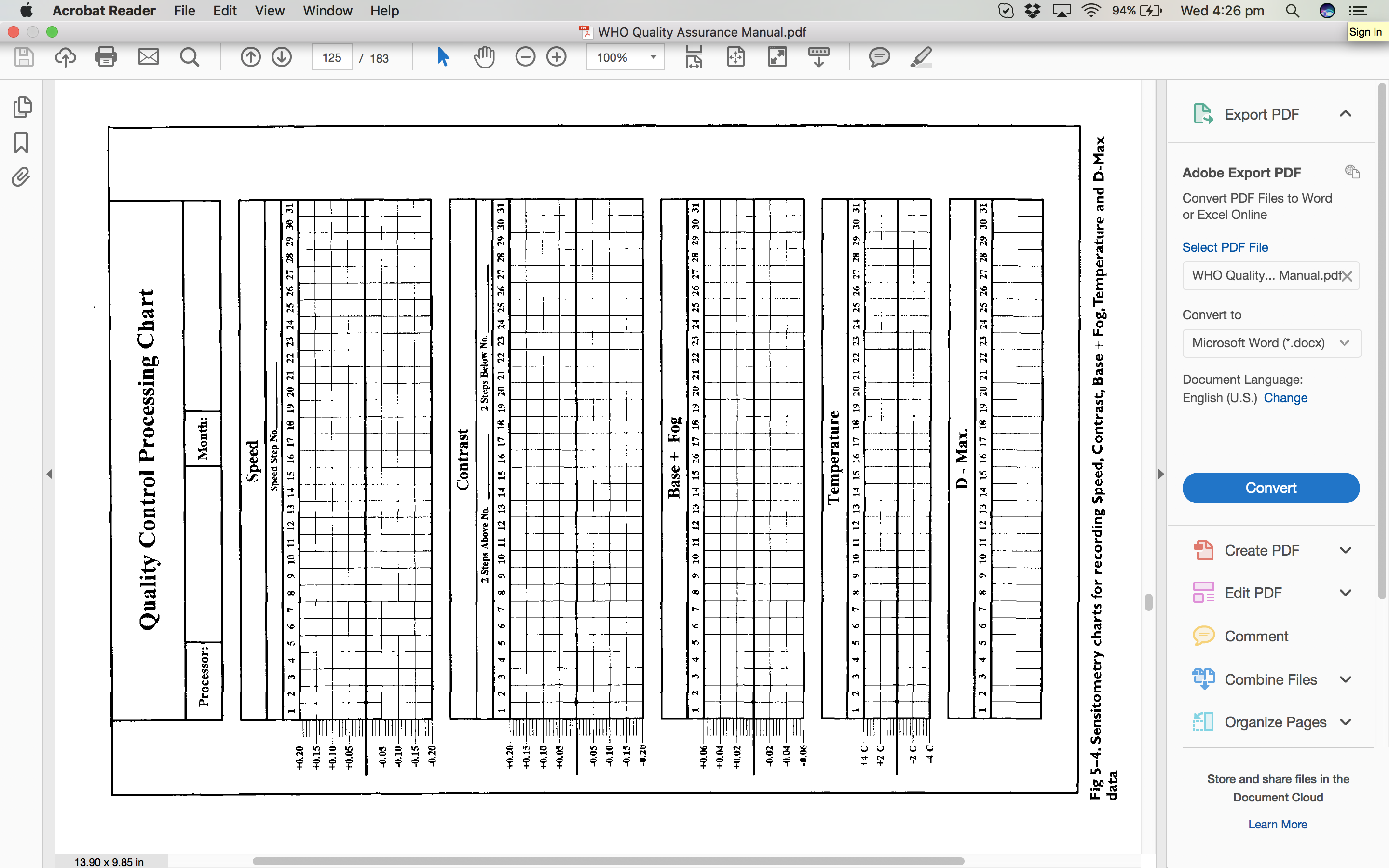 	Source: World Health Organisation QA Workbook (1)